TISZAVASVÁRI VÁROS ÖNKORMÁNYZATAKÉPVISELŐ-TESTÜLETÉNEK231/2019. (VI. 26.) Kt. számúhatározataaz Egyesített Közművelődési Intézmény és Könyvtár szervezeti egységének (Könyvtár) 2018. évi szakmai beszámolójárólTiszavasvári Város Önkormányzata Képviselő-testülete „az Egyesített Közművelődési Intézmény és Könyvtár szervezeti egységének (Könyvtár) 2018. évi szakmai beszámolójáról és 2019. évi munkatervéről” című előterjesztést megtárgyalta, és az alábbi döntést hozza: Az Egyesített Közművelődési Intézmény és Könyvtár Városi Könyvtár intézményegységének 2018. évi szakmai beszámolóját megtárgyalta és a határozat 1. melléklete szerinti tartalommal elfogadja.Felkéri a polgármestert, hogy a döntésről értesítse az könyvtár vezetőjét.Határidő: azonnal				Felelős: Szőke Zoltán polgármester                  Szőke Zoltán                           Ostorháziné dr. Kórik Zsuzsanna                  polgármester                                                   jegyző231/2019.(VI.26) Kt. számú határozat melléklete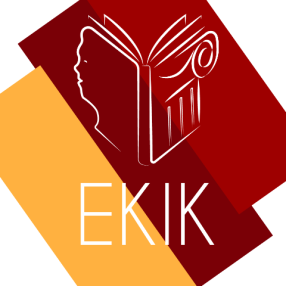 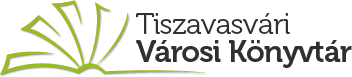 Az Egyesített Közművelődési Intézmény és Könyvtár – Városi Könyvtár 2018. évi beszámolója Tiszavasvári, Szabadság tér 1. Kulcsár Lászlóné könyvtárvezető2019. március 20.Vezetői összefoglaló A tiszavasvári Egyesített Közművelődési Intézmény és Könyvtár a város meghatározó kulturális, közgyűjteményi intézménye.  A Városi Könyvtár szolgáltatásait a korábbi évekhez hasonlóan nemcsak a város lakossága vette igénybe, hanem a környékbeli kisebb települések lakói is, könyvtárunk a járás meghatározó intézménye, mely fontos szerepet játszik a társadalom különböző rétegeinek szépirodalmi, szakirodalmi és információs ellátásában, közösségi helyszínként számos tanulási, szórakozási, kikapcsolódási lehetőséget kínált 2018-ban is. A Városi Könyvtár 2018. évi szakmai munkáját a 1997. évi CXL. sz. törvény, a 379/2017. (XII.11.) korm.rendelet rendelkezései, Tiszavasvári Város Kulturális Koncepciója, a Városi Könyvtár könyvtári stratégiája, a könyvtár küldetésnyilatkozatában foglaltak, a 2018. évi munkaterv, valamint a lakossági igények figyelembe vételével végezte.             Cél- és feladatrendszerét küldetésnyilatkozatában és a könyvtári stratégiájában is megfogalmazta: „A tiszavasvári Egyesített Közművelődési Intézmény és Könyvtár - Városi Könyvtár, mint nyilvános közművelődési könyvtár, alapvető küldetése és feladata, hogy a város információs – közéleti – oktatást támogató centrumává váljon, szolgálja az általános művelődési igények kielégítését, lehetőséget teremtsen az általános és szakmai tájékozódáshoz, valamint a szabadidő hasznos eltöltéséhez.
Mint közkönyvtár egyszerre hajléka kell, hogy legyen a tanulásnak, önképzésnek, a gyors információszerzésnek és a társas együttlétnek is.” 2018. évben kiemelt feladatunk volt az olvasói létszám megtartása, új rétegek, csoportok megszólítása. A törvényi rendelkezéseknek megfelelően, az előző évek gyakorlatához hasonlóan a hagyományos könyvtári munkafolyamatok (állománygyarapítás, feldolgozás, adatbázisépítés,  stb.) és könyvtári szolgáltatások (kölcsönzés, dokumentumok helyben használata, tájékoztatás, könyvtárközi kölcsönzés, internetezési lehetőség biztosítása, irodalomkutatás, bibliográfia-készítés  stb.) mellett továbbra is nagy hangsúlyt fektettünk az olvasás-, a könyv- és könyvtárnépszerűsítő  programok, rendezvények minél szélesebb körben történő szervezésére, a használók képzésére, illetve arra, hogy a könyvtár szolgáltatásait a könyvtári minőségirányítás szempontjainak figyelembe véve szervezze. 2018-ban kiemelt szerepet kaptak a következő területek:állományellenőrzés a Felnőtt részlegben, a hozzákapcsolódó raktárban,a megrongálódott, elhasználódott vagy tartalmilag elavult dokumentumok állományból történő kivonása, törlési jegyzőkönyvek alapján a raktári cédulakatalógusból a katalóguscédulák kivonása, adatbázis naprakész frissítése, a TÁMOP 3.2.4. Könyvmolyképző vagy korszerű Tudástár projekt fenntartási időszakában legalább 2 olvasás-, könyv-, könyvtárnépszerűsítő kampány szervezése, „2018-tól Digitális Jólét Program Pont lett könyvtárunk,Közösségi internet hozzáférési pontok fejlesztése, szolgáltatási portfóliójuk bővítése” GINOP-3.3.1-16-2016-00001 azonosítószámú kiemelt projekt keretében lefolytatott „Digitális Jólét Program Pontok fejlesztése” elnevezésű pályázatunk támogatott minősítésű lett, a szolgáltatási tervben vállalt kötelezettségeinket folyamatosan teljesítettük, beszámolási kötelezettségünknek eleget tettünk,GINOP pályázatok keretében képzési helyszínként működtünk 2018-ban is, „Okos Könyvtár -A könyvtári intézményrendszer tanulást segítő infrastrukturális fejlesztései Tiszavasváriban” EFOP – 4.1.8-16-2017-00118 azonosító számú pályázat forráshiány miatt került elutasításra, a pályázatot tartaléklistára helyezték, Célunk az volt, hogy a táv- és személyes használatok számát megtartsuk, minimális mértékben növeljük,könyvtári szolgáltatásokat a minőségirányítás szempontjainak figyelembe vételével szerveztük,olvasói, használói elégedettségvizsgálatot készítettünk 2018. november – december hónapban.Tudatosan nagy hangsúlyt fektettünk a gyerekek olvasóvá nevelésére, valamint a könyvtárhasználók körének bővítésére, számának növelésére. Ezt a célt szolgálták rendszeres könyvtári programjaink, rendezvényeink: a BABA-MAMA Klub foglalkozásai, a „Mesedélelőttök”, „Mesedélutánok”, interaktív könyvtári foglalkozások óvodás és kisiskolás korosztálynak, valamint a könyvtári és könyvtárhasználati órák általános- és középiskolások számára.Legalább havi egy alkalommal szerveztük a Kreatív Olvasóink Klubjának foglalkozásait,  június és augusztus hónapban heti rendszerességgel „Mesés nyár” címmel délelőttönként könyvtári foglalkozásokat szervezünk kisgyerekes családoknak.Aktív szerepet vállaltunk az Én könyvtáram projekt megvalósításában, könyvtárunk mintaprogram bemutató helyszín volt 2018. novemberében. A programot: Legyél Te is diákkönyvtáros! Novák Anna gyermekkönyvtáros mutatta be, a programfejlesztő Vass Roland.Októberben a Digitális Jólét Program Pontok országos versenyére a tiszavasvári Városi Könyvtárat, mint DJP Pontot bemutató videót készített informatikus - könyvtáros kollégánk, Fercsák Nándor. A verseny I. fordulójában az Észak-Alföldi Régióban  a videó I. helyezést ért el, a II. fordulóra készített pályamunka országos különdíjban részesült.Könyves környezetben megvalósuló könyvtári programokat szerveztünk valamennyi korosztály számára, legyen szó könyvkiállításról,  író-olvasótalálkozókról, vetélkedőkről, kiállításokról. Könyvtári rendezvények tekintetében kiemelt szerepet kaptak az Internet Fiesta, az április - májusi „Szabolcs-Szatmár-Bereg megyei Gyermekkönyvhónap” és az Ünnepi Könyvhét, valamint az októberi „Országos Könyvtári Napok” rendezvénysorozat programjai.  Csatlakoztunk a Közösségek Hete programsorozathoz is. Vendégeink voltak: Hankó András helytörténész 2 alkalommal, Dr. Urbán László irodalomtörténész és Bíró Erzsébet két alkalommal, Dr. Legány András, Vértes Imréné, Ferenczné Endresz Klára, Lukács Sándor színművész, Szűcs Anikó újságíró, Telegdi Ágnes író, Sohonyai Edit író, Hajdú Ágota zenepedagógus, Lefler György újságíró, Stevanyik András a művelődési központ egykori igazgatója, Vámos Miklós író, Wheeler-Mezei Virág író, a Hétszínvirág Bábcsoport 2 alkalommal, 2018. novemberében Marázi Gabriella gasztroblogger.Igény szerint, előre egyeztetett időpontban vállaltuk a könyvtári, könyvtárhasználati órák megtartását általános és középiskolai tanulók számára.Óvodások és alsótagozatos diákok számára „Mesedélelőttök” „Mesedélutánok” formájában tartottunk könyvtári, könyvtárhasználati foglalkozásokat. Egy-egy mese játékos, dramatikus feldolgozásával próbáljuk a gyerekek figyelmét ráirányítani az olvasás, a könyv- és könyvtárhasználat szerepére, fontosságára. Népszerűek voltak a papírszínházi mesefoglalkozások éppúgy, mint a DJP Pont szolgáltatásait bemutató könyvtári foglalkozásaink, a használók képzését szolgáló tanfolyamok. Ebben az évben is együttműködtünk civil szervezetekkel, igény szerint könyvtári foglalkozásokat tartottunk számukra. A Kézfogás Nyugdíjas Klub kreatív csoportja 2018. szeptemberétől rendszeresen könyvtárunkban tartotta foglalkozásait.  Új, rendszeresen működő csoport a Meditáció, népszerűek voltak a workshopok.A TELSE gondozottjai számára is rendszeresen tartottunk könyvtári foglalkozásokat, ezek túlnyomó része már nemcsak közösségi rendezvény volt, hanem saját igényeiknek megfelelően könyvtárhasználatukat elősegítő programok, foglalkozások.A cukorbetegeket tömörítő egyesület tagjai minden hónap második szerdáján a könyvtárban találkoztak. Az önálló tájékozódás képességének kialakítására törekedtünk továbbra is mind a gyermek, mind a felnőtt korosztály esetében, a helyi online könyvtári katalógust  (OPAC) illetve az ingyenesen használható adatbázisokat ismertettük meg a felhasználókkal. Ennek népszerűsítésére különböző programokat szervezünk (vetélkedő, könyvtárhasználati foglalkozások, online felhívások, versenyek, tanfolyamok). Ebben az évben is csatlakoztunk az Internet Fiesta országos programsorozatához. Célunk továbbra is az volt, hogy a táv- és személyes használatok számát emeljük.Rendszeresen részt vettünk a megyei könyvtár által szervezett szakmai műhelynapokon, továbbképzéseken a Magyar Könyvtárosok Egyesülete megyei szervezete, valamint a DJP hálózat által szervezett programokon.1 fő, Fercsák Nándor sikeresen elvégezte a „Digitális készségek elsajátítása és fejlesztése a DJP pontokon" elnevezésű, E-000885/2014/D001 nyilvántartási számú képzést Nyíregyházán, így már hivatalosan is DJP mentor nyújt segítséget a látogatóknak könyvtárunkban.Szolgáltatásainkról, programjainkról, rendszeresen hírt adtunk a Vasvári Hírmondó és a Kelet-Magyarország hasábjain, a Tiszavasvári Városi Televízióban, honlapunkon (www.kulturatvasvari.hu), Tiszavasvári Város Önkormányzatának honlapján valamint facebook oldalunkon.A Városi Könyvtár munkatársai szakmai szempontból mindent megtettek azért, hogy a küldetésnyilatkozatban megfogalmazott célok megvalósuljanak. A könyvtár dolgozói felkészültségükkel, szakmai elhivatottságukkal, munkájukkal egy olvasóbarát könyvtár működését kívánták szolgálni. Erősségeink:-	A könyvtár épülete központi, jól megközelíthető helyen van,-	új épületszárnyban működünk, mely akadálymentesített, -	vonzó, hangulatos könyvtári környezet, -	nyitvatartásunk igazodik a használói igényekhez, könyvtárunk heti 40 órában tart nyitva, szombati napokon is várjuk olvasóinkat,-	az állományrészek jól elkülönülnek, 6 részlegben várjuk olvasóinkat,-	az állomány jól feltárt, -	HUNTÉKA integrált könyvtári rendszer moduljain történik a feldolgozás, kölcsönzés,-	OPAC-on keresztül elérhető a könyvtár állománya, az állomány feldolgozottsága 100%-os,-	jól képzett, szakmájukat szerető, több éves szakmai múlttal rendelkező, új ismeretek befogadására kész munkatársak dolgoznak az intézményben, akik valamennyi könyvtári munkaterületet ismernek, szükség esetén helyettesítik egymást,-	felsőfokú könyvtáros végzettségük mellett pedagógiai, népművelői, informatikai, nyelvtanári végzettségük is van,- 	a segédkönyvtáros végzettséggel rendelkező új munkatársunk további képesítéseit is maximálisan tudja kamatoztatni,- 	2018. októberéig 2 fő kulturális foglalkoztatásban lévő munkatárs nyújtott segítséget a mindennapi munkában, -	jó a csapatmunka,-	az utóbbi 4 évben folyamatosan emelkedett az állománygyarapítási keret,- 	2017.  nyarától magasabb sávszélességű internet áll rendelkezésünkre, -	a DJP Ponton új IKT eszközök állnak a használók rendelkezésére,-	felhasználói igényekhez igazodó könyvtári szolgáltatásokat kínál az intézmény,-	akadálymentesített, folyamatosan frissülő a könyvtár honlapja,-	megfelelő számú munkaállomás található a könyvtárban,-	jó a kapcsolat az város intézményeivel, civil szervezeteivel, -	Iskolai Közösségi Szolgálat keretében szívesen jönnek hozzánk a fiatalok,-	jó a közönségkapcsolat, sokoldalú a könyvtár PR tevékenysége,-	változatos könyvtári programokat kínálunk minden korosztály részére,- 	könyvtárunk Bababarát terület, szolgáltatásaink igazodnak a kisgyerekes családok igényeihez, -	az SZJA 1% felajánlásából származó bevételt állománygyarapításra fordítjuk,-	pályázati lehetőségeket felkutatjuk, s igyekszünk azokat maximálisan kihasználni. Gyengeségek: - 	folyamatosan amortizálódnak az informatikai eszközök, a gondos karbantartás ellenére is elavultak, nem megfelelő minőségűek a munkaállomások, a használói gépek és a szerver, melyek 2010-ben a TIOP pályázat keretében kerültek beszerzésre, - 	a munkaállomásokon és a használói gépeken egyaránt Windows XP operációs rendszer van, több program, alkalmazás XP alatt már nem fut, -	a SHARP típusú fénymásoló, amely egyben A/3 méretű szkenner is 2010-ben került beszerzésre, az utóbbi 3 évben többször javításra szorult, pedig nagy segítséget jelent a dokumentumok digitalizálásában, továbbá ezen nyújtunk lakossági szolgáltatást: fénymásolás, nyomtatás. Elutasításra került egy új, A/3-as színes fénymásoló és szkenner beszerzésére tett javaslatunk, bízunk a tartaléklistás pályázat támogatásában, -	a zenei részlegben elavult a technikai berendezés, a dokumentumok védelme érdekében a digitalizálás megvalósítása fontos feladat lenne, -	könyvtári rendezvények lebonyolításához nincsenek hangtechnikai eszközeink (mikrofon, hangfal, mikrofonállvány), ezért ezeket az eszközöket a Találkozások Házából hozzuk át a könyvtári rendezvények idejére,  -  	a berendezési tárgyak, a polcok, a folyamatos karbantartás, felújítás ellenére folyamatosan amortizálódnak, elavultak, korszerűtlenné váltak, hiszen több mint 30 évesek, zömében Merabona típusúak. A teljes bútorzat cseréjét már az átköltözéskor sem tudtuk megoldani, így megoldásként maradt a meglévő polcrendszer folyamatos bővítése. -	kevés az épületben a raktár, a bővítés lehetősége minimális, -	az I. sz. Fiókkönyvtár működése létszámproblémák miatt 3 éve szünetel, a jelenlegi létszámmal nem tudjuk megoldani a szolgáltatások újbóli beindítását, 2018 őszétől a Fiókkönyvtárnak helyet biztosító épületben nincs fűtés, a fűtési rendszerből leengedték a vizet,-	hiába új az épület, 2016. októbere óta az emeleti rész folyamatosan beázik, ilyenkor az almatúrákból, a gipszkartonból csöpög a víz, a laminált lap felpúposodik, a könyvespolcokat esős idő esetén takarófóliával kell letakarnunk,- 	a kulturális közfoglalkoztatás keretében kapott 2 fő közül 2018. júliusától 1 fő szakképzett, a másik fő szakképzetlen státuszra változott, így 2018. júliusától a szakképzetlen státusz betöltése egyre nagyobb gondot okozott. Több munkatárs 1-2 havonta váltotta egymást, érdemben nem tudták segíteni munkánkat, s 2018. októberétől már nem tudtunk senkit beléptetni a programba, ennek oka, az alacsony fizetés, - 	a főiskolai végzettségű, több éves szakmai gyakorlattal rendelkező munkatársak bérét a szakmunkás bérminimumra egészítették ki, mert a közalkalmazotti bértábla szerinti bérük nem éri el a bérminimumot.Lehetőségek:-	Partnerkapcsolatok erősítése,-	további aktív együttműködés a közoktatási intézményekkel, civil szervezetekkel,-	a könyvtár szerepének, pozitív megítélésének megerősítése a településen,-	pályázati lehetőségek kihasználása, bízunk a tartaléklistás pályázat támogatásában, mert ebben a könyvtár infrastrukturális fejlesztésére nyújtottuk be a támogatási igényünket, -	helyismereti gyűjtemény szerepének megerősítése,-	új használói csoportok, rétegek bevonása,-	a könyvtár a város „dolgozó szobája” , korszerű tudástár lehet,-	bekapcsolódás felnőttképzésbe, átképzésbe,-	a könyvtár formális és informális képzési szerepének további erősítése,-	a könyvtárosi munka pozitív megítélésének erősítése.Veszélyek:  -	kedvezőtlen demográfiai változások, csökken a gyermeklétszám, -	fiatalok elvándorlása, a lakosság létszámának csökkenése, összetételének megváltozása,-	olvasók kor szerinti összetételének kedvezőtlen változása, -	az anyagi elismerés hiánya főleg a fiatal munkavállalók esetében növelheti a pályaelhagyók számát. Hiába a lelkesedés, a szakmai elhivatottság, ha a dolgozók a bérminimumon vannak foglalkoztatva,   - 	önerőből, csak önkormányzati támogatással a nagyobb fejlesztési, eszközvásárlási, karbantartási munkákat, felújításokat, javításokat nem tudja az intézmény megoldani. A Városi Könyvtárban az erősségekre építve a lehetőségek minél szélesebb körű, minél sokrétűbb kihasználására kell törekednünk. Továbbra is meg kell ragadni a hazai és uniós pályázati lehetőséget, hiszen önerőből, csak önkormányzati támogatásból a továbblépés lehetősége nehéz a küldetésnyilatkozatban megfogalmazott könyvtárkép eléréséhez. A 2010-ben és 2013-ban szintén pályázati forrásból vásárolt eszközök, berendezések lassan elavulnak, elhasználódnak. A város intézményeivel, civil szervezeteivel, az önkormányzattal kialakított jó kapcsolat a továbbiakban is gyümölcsöző lehet.Szervezeti kÉrdÉsek:Intézményünk az Egyesített Közművelődési Intézmény és Könyvtár 2016. április 1-től működik mai formájában.. A Városi Könyvtár az Egyesített Közművelődési Intézmény és Könyvtár szervezeti egysége. Az intézmény engedélyezett álláshelyeinek száma 16,75 fő.A könyvtár szakdolgozóinak létszáma 5 fő. 2018. június 30.ig valamennyien főiskolai könyvtáros képesítéssel rendelkeztek, s emellett pedagógiai, nyelvtanári, népművelői, informatikai végzettségük is van.  2018. június 30-án kolléganőnk nyugdíjba vonult, 2018. február 1-től június 30-ig a felmentési idő idejére helyettesítésére nem volt lehetőségünk, így ebben az időszakban 4 főre csökkent a főállású könyvtárosok száma. 2018. július 1. napjától betöltésre került az álláshely, s az a segédkönyvtáros végzettséggel rendelkező kolléga került közalkalmazotti státuszba, a kiírt pályázatra benyújtott pályázata alapján, aki korábban a kulturális közfoglalkoztatás keretében már dolgozott könyvtárunkban. A betanulási folyamat így lerövidült. Nagy segítséget jelentett, hogy év elejétől 2 munkatárs a kulturális közfoglalkoztatás keretében segítette munkánkat. Közülük 1 fő középfokú segédkönyvtáros képesítéssel rendelkezett, másik kolléga könyvtár szakot végzett, de nyelvvizsga hiányában jelenleg még nincs diplomája. 2018. július 1. napjától a kulturális közfoglalkoztatásban 1 fő szakképzett, s 1 fő szakképzetlen státuszt kaptunk. A szakképzetlen státusz betöltése egyre nagyobb nehézségekbe ütközött, 1-2 havonta váltották egymást a munkatársak, ennek oka elsősorban az alacsony bér volt.  Bízunk benne, hogy a kulturális közfoglalkoztatás továbbfolytatódik, hiszen csak a főállású szakdolgozói létszámmal a megnövekedett feladatellátás veszélybe kerül. Az informatikus könyvtáros végzettségű kollégánk az egész intézményben ellátja a rendszergazdai feladatokat, a könyvtár vezetője az intézmény szervezeti és működési szabályzat értelmében az összevont intézmény intézményvezető-helyettese is. Nagyobb, városi szintű rendezvények lebonyolításában a könyvtár munkatársai is segítettek.Szakmai működés:Nyitvatartás Nyitvatartás a (központi) könyvtárbanA fiókkönyvtárak száma: 1A Városi Könyvtár heti nyitvatartási ideje 40 óra, ebből 4 óra hétvégére, 5 óra 16 óra utánra esik. Korábbi évek tapasztalata illetve a használói elégedettség vizsgálat eredménye szerint nyitvatartásunk igazodik a használói igényekhez. Energiatakarékosság illetve a könyvtári szolgáltatások zavartalan biztosítása érdekében a dolgozók szabadságukat tömbösítve veszik ki, így  a nyári, legmelegebb időszakban 20 munkanapig, illetve decemberben a két ünnep között könyvtárunk zárva tart. A nyári időszakban ilyenkor történik a nagyobb felújítási, karbantartási munkák elvégzése is. A nyitvatartási napok száma 2 nappal emelkedett, ennek oka, kevesebb volt a munkanap áthelyezések miatti „hosszúhétvégék” száma. 2017. júniusától az Egyesített Közművelődési Intézmény és Könyvtár valamennyi munkatársa 3 havi munkaidőkeretben dolgozik. Az I. számú  Fiókkönyvtár működése 3 éve létszámproblémák miatt szünetel, ilyen létszámmal nem tudtuk megoldani a működtetést. 2018-ban a könyvtárnak helyet adó épületből átköltözött a konyha és az étkező az általános iskola épületébe, így a „téliesítést” követően nincs fűtés,  a radiátorokból leengedésre került a víz. Olvasói és dolgozói számítógépek Számítógépek, reprográfiai eszközök, hangtechnika állapota:Skála: 1- nagyon jó, 2- jó, 3- megfelelő, 4- rossz, 5 nagyon rosszSzámítógép:3 évnél fiatalabb (db): 1 db 3 évnél idősebb, de felújított (db): 3 évnél idősebb, de nem felújított (db): 18összességében jelenlegi állapotuk egy 1-5 skálán:  3Reprográfiai eszköz:5 évesnél fiatalabb (db):15 évesnél idősebb, de folyamatosan karbantartott (db):  35 évesnél idősebb, de nem karbantartott: (db):jelenlegi állapota egy 1-5 skálán: 2Projektor: van/nincsDigitális fényképezőgép: van/nincsHangtechnikai eszközök megnevezése:Jelenlegi állapotuk, egy 1-5 skálán …….Nincs hangtechnikai eszközünkAz olvasói és használói gépek valamint a szerver 1db  kivételével 2010-ben kerültek beszerzésre, Windows XP operációs rendszer alatt futnak, melyek mára már elavultak, s a használók számára sem vonzóak. Az előző évhez képest két géppel csökkent a használói gépek száma. Multifunkciós gépeink is 9 évesek, a fénymásoló A/3-as méretű dokumentumok szkennelésére is alkalmas, de sajnos a folyamatos használat következtében évről évre amortizálódik. Ezen végzünk lakossági szolgáltatást (fénymásolás, szkennelés).  Szerettünk volna egy A/3-as színes fénymásolót (egyben szkennert) vásárolni 2018-ban, de sajnos  erre a költségvetésben nem volt fedezet, pedig ez szolgáltatásbővítést is eredményezett volna, hiszen a városban nincs olyan vállalkozás, intézmény, amely a lakosság számára A/3 méretű színes nyomtatást és szkennelést tudna biztosítani. Egy kis Fuji fényképezőgépünk közel 10 éves, a rendezvényekről gyakran saját fényképezőgéppel készítünk fotókat. Hangtechnikával nem rendelkezünk, a rendezvények hangosítására a Találkozások Háza hangtechnikai eszközeit használjuk. 2019. évre terveztük saját hangtechnikai eszközök beszerzését. Internet-szolgáltatás adataiSávszélesség: 120 MSebesség: 80 MOlvasói wifi szolgáltatás: van / nincsAz intézmény szakmai szervezeti egységei által végzett tevékenységek ismertetéseGyűjteményGyűjteményfejlesztés A 2018. évben az állománygyarapításra fordított összeg minimálisan csökkent 2%, de ennek ellenére a gyarapodás mértéke nagyobb volt, mint előző évben, a vásárlások után nagyobb mértékű kedvezményben részesült intézményünk. 100 db dokumentummal több került beszerzésre, mint 2017-ben, s ez 6%-os emelkedést mutat. Az önkormányzat az eredeti költségvetési előirányzatban biztosította könyvek vásárlására a normatíva minimum 10 %-át, folyóiratok beszerzésére 368 ezer forintot. 1.398 ezer forint érdekeltségnövelő támogatást fordíthattunk dokumentumok beszerzésére, melyhez az önkormányzat további 200 ezer forintot biztosított. A SZJA 1%-os felajánlásából összesen 136.269,- Ft érkezett, ebből 2018-ban 86.417 forintot fordítottunk könyvtári dokumentumok beszerzésére, a fennmaradó összeget 2019-ben használjuk fel. A Zenei gyűjteményünk 53 db dokumentummal gyarapodott. A Gyermek részleg állománya az utóbbi 5 évben folyamatosan bővült, megújult. 2018. évben az új gyermekkönyvek száma 657 db volt, ami az előző évhez képest 9%-os emelkedést jelent.  Helytörténeti gyűjteményünk 11 db könyvvel gyarapodott, ami az előző évhez képet 1 darabbal kevesebb. A Márai-program VII. fordulójában kapott támogatás terhére rendelt dokumentumok 2018. évben érkeztek meg könyvtárunkba, csakúgy, mint a Márai VIII. program keretében kapott dokumentumok. Így az állománygyarapodás mértéke az előző évihez képest ezért is volt magasabb.  Lassan halad az Alkaloida Szakszervezeti Könyvtárból kapott dokumentumok feldolgozása, állománybavétele.2018-ben a Felnőtt részleg és hozzákapcsolódó raktár elhasználódott, megrongálódott állományát töröltük. 2018-ban összesen 882 db dokumentum került selejtezésre. ami 18%-kal több, mit az előző évben. Fontosnak tartjuk a tervszerű apasztást annak érdekében, hogy nagy használati értékkel rendelkező gyűjteményünk legyen. A leltározási ütemterv alapján elkezdtük a Felnőtt részlegben az állományellenőrzést, mely jóval lassabb ütemben haladt, mint azt terveztük. Ennek oka, hogy a nyugdíjba vonuló munkatársunk álláshelye csak 2018. júliusában került betöltésre, így addig 4 szakdolgozó és 2 fő közfoglalkoztatásban lévő munkatárs végezte a feladatokat, 2018. októberétől a szakképzetlen közfoglalkoztatotti státuszra nem találtunk munkatársat az alacsony bér miatt. Gyűjteményfeltárás 2016-tól a könyvtári állomány elektronikus feldolgozottsága 100 %. Ez alól kivételt képeznek a helyismereti vonatkozású folyóiratcikkek, melynek feldolgozottsága is közel 80 %-os. Ebben az évben is folyamatosan történt a folyóiratcikkek digitalizálása, de feltöltés nem történt a JADOX felületre. 2018-ban is arra törekedtünk, hogy olvasóink minél hamarabb hozzájussanak a könyvtárba érkező új dokumentumokhoz. A feldolgozott dokumentumok száma 6%-al nőtt, viszont emelkedett a feldolgozás időtartama és az az időszak is, amíg a dokumentum az olvasókhoz került. A feldolgozómunka folyamatosan történt, de nehézséget jelentett, hogy a feldolgozómunkát végző munkatársunk nyugdíjba ment, s közel fél évig helyettesítésére nem nyílt lehetőség, így a közfoglalkoztatásban álló munkatárs valamint a többi könyvtáros kolléga között került felosztásra a feladat. Megnövekedett a feldolgozásra fordított idő éppúgy, mint a dokumentumok hozzáférhetővé válásának időtartama.  A vásárlás nagy része éves szerződés alapján a KELLÓ-tól illetve a Líra Könyvklubtól történt.A könyvtár által használt integrált könyvtári rendszer megnevezése HUNTÉKABeszerzés éve: 2010.Az IKR folymatos frissítése biztosított:/igenÁllományvédelem2018-ban anyagi lehetőségeinkhez mérten 15 db nagy gyűjteményi értékkel bíró könyv köttetésére került sor, ez 88%-al több, mit előző évben. Fontosnak tartjuk az állagmegóvást, állagvédelmet, különösen akkor, ha olyan dokumentumokról van, szó, melyek pótolhatatlanok. Önálló kötészettel nem rendelkezünk, így a köttetést a nyíregyházi Móricz Zsigmond Megyei és Városi Könyvtár könyvkötészetében végeztettük. Használati mutatókKönyvtárhasználat 2018-ban kiemelt célként fogalmaztuk meg az olvasói létszám szinten tartását, minimális emelését, a könyvtárlátogatók számának emelését, ezen belül a csoportos könyvtárlátogatások számának növelését, az oktatási intézményekkel való együttműködés minél szélesebbkörű kiaknázását. Próbáltunk új használói csoportokat, rétegeket bevonni. Örvendetes, hogy a közösségi szolgálatot teljesítők valamennyien beiratkoztak könyvtárunkba. A Kézfogás Nyugdíjas Klub Kreatív csoportja rendszeresen könyvtárunkban tartotta foglalkozásait, s a tagok valamennyien beiratkozott olvasóink lettek.  Évente 3 alkalommal az Internet Fiesta idejére, az Ünnepi Könyvhétre és az Országos Könyvtári Napok idejére meghirdetett beiratkozási akciók keretében is nagyobb arányban iratkoztak be olvasóink. A tavalyi évhez viszonyítva legnagyobb örömünkre 17%-os növekedést tapasztaltunk a beiratkozott olvasók számának emelkedésében, s 8%-kal nőtt a könyvtári látogatások száma.  50%-os növekedés figyelhető meg a csoportos látogatások számának növekedésében.Dokumentumforgalom Az utóbbi években jelentősen átalakultak a könyvtárhasználati szokások. Annak ellenére, hogy a beiratkozott olvasók száma jelentős mértékben emelkedett, mégis 2%-os csökkenést figyelhetünk meg a kölcsönzött dokumentumok számánál. A helyben használt dokumentumok száma viszont 84%-al emelkedett, ennek oka elsősorban a közösségi könyvtári foglalkozások számának emelkedésében kereshető. A foglalkozások résztvevői szívesen veszik kézbe a foglalkozások előtt a legfrissebb folyóiratokat, könyveket, s ha már itt belelapoznak, olvasgatnak, kevesebb dokumentumot kölcsönöznek. 2018-ban többen igényelték az irodalomkutatást, pedig otthonról, interneten keresztül több könyvtár állománya is elérhető, s önállóan is el tudják készíteni az irodalomjegyzéket, bibliográfiát. Ennek okát abban látjuk, hogy megnőtt azoknak az olvasóknak a száma, akik oktatási intézmények hallgatói, illetve felnőttképzésben átképzésben vesznek részt. Az OPAC használata nagyban segíti munkánkat, viszont többször tapasztalhatjuk, hogy ha a keresett dokumentumot nem találja az adatbázisban a használó, már el se jön személyesen a könyvtárba. A könyvtárközi kölcsönzések száma ebben az évben jelentős mértékben emelkedett 227%-ra, főleg a felsőoktatási intézmények tanulói, felnőttképzésben résztvevők éltek a lehetőséggel.Online és elektronikus szolgáltatások Elektronikus szolgáltatásokKönyvtárunk a facebook indulásakor elsőként regisztrált a közösségi oldalon, de akkor még magánszemélyként. 2018-ban indult el az intézményi oldal. Más szolgáltatásfejlesztés 2018-ban nem történt.Építenek-e saját adatbázist a könyvtárban (pl. helytörténeti): HelytörténetiIgen/nem: megyei szinten építjük, JADOX Digitális Helyismereti Archívum Ha igen, akkor milyen témakörben: HelytörténetA távhasználatok számában visszaesés tapasztalható az előző évekhez viszonyítva (84%).  A honlap látogatottsága jelentős mértékben csökkent, gyakorlatilag azok látogatják, akik az OPAC-ban is szeretnének keresni. Ez azzal magyarázható, hogy a közösségi oldalunkon megtalálható nagyon sok információ, hír, programajánló, rendezvényfotó. Facebookon 2011-ben magánszemélyként regisztráltunk, így ismerőseink számát tudjuk mérni, mely 1918 fő, az előző évhez képest 10%-os emelkedést figyelhetünk meg. 2018 év végén indult az új, intézményi facebook oldal. Honlapunk rendszeresen, havonta átlagosan 15 alkalommal is frissül, az előző évhez képest 25%-os az emelkedés. Ennek oka, hogy naprakész információt próbáltunk meg szolgáltatni használóinknak. Az OPAC használóinál minimális 1%os emelkedés tapasztalható.  Könyvtárunkban a Városi Könyvtár adatbázisa, illetve a csak ingyenesen használható adatbázisok állnak olvasóink rendelkezésére, melyek elérhetőek a használói gépeken.Digitalizálás Közzététel helye, módja:Kiemelt feladatunknak tekintettük a helyismereti dokumentumok digitalizálását állományvédelmi szempontból is, illetve a megyei szinten egységes, közös, helyismereti, online, digitális tartalmak közvetítésére is alkalmas helyismereti katalógusba történő feldolgozásukat. 2018-ban nem történt feltöltés a Jadoxba, 2018-ban  118 db dokumentumot digitalizáltunk, ami 31%-os növekedést mutat. A digitalizálás szkenneléssel történik, s könyvtárunkban JPG vagy PDF formátumban a használói gépeken elérhetőek, saját helyismereti adatbázist nem építünk. Amennyiben lenne kapacitásunk, akkor az eddig digitalizált helyismereti dokumentumok feltöltjük a megyei adatbázisba.  Képzések, könyvtári programok, kiállításokÖsszesítő táblázatTéma szerintCélcsoport szerint*Minden célcsoport csak egyszer számolható a rendezvény fő célja szerint.2018 – ban fontos feladatnak tekintettük, hogy könyvtári programjainkkal, rendezvényeinkkel új rétegeket, csoportokat szólítsunk meg a beiratkozott olvasók létszámának növelése érdekében. Az előző évhez képest 46%-al nőtt a könyvtári programok, rendezvények száma, s a részvevők aránya is 43%-al emelkedett. Kiugró mértékű az emelkedés a digitális kompetenciafejlesztő programok esetében (160%), ennek, oka, hogy könyvtárunk DJP Pont lett, s megkezdődött a szolgáltatásfejlesztési terv megvalósítása. Emelkedett a könyvtárhasználati foglalkozások száma is (160%). A kiállítások száma megduplázódott, az azt látogatók száma is emelkedett. Közösségi, kulturális rendezvényeink számánál is jelentős mértékű az emelkedés. A célcsoportoknál a fogyatékkal élő emberek számára szervezett programok esetében találkozunk kiugró értékekkel. Ennek oka, hogy a korábbi közösségi rendezvényeket igényük alapján folyamatosan a könyvtárhasználatukat segítő foglalkozások váltották fel. A Családok éve alkalmából kiemelt figyelmet szenteltünk a családoknak tervezett programok megvalósítására. A könyvtári programokon, rendezvényeken résztvevők egy része 2018-ban beiratkozott olvasóként tért vissza a könyvtárba.Szolgáltatások nemzetiségek és fogyatékkal élők számáraNemzetiségek számára biztosított dokumentumok, szolgáltatásokTiszavasváriban a cigány (roma) kisebbség és a ruszinok alakítottak kisebbségi önkormányzatot. A KSH 2011. évi népszámlálási adatai alapján Tiszavasváriban 1617 fő vallotta magát cigány (roma) kisebbséghez tartozónak, míg a ruszinok száma 43 fő. Könyvtárunk állományában összesen 110 darab cigány kisebbségnek szóló dokumentum található (mesekönyv, szépirodalmi munka, szótár, nyelvkönyv stb,), ebben az évben 5 db dokumentummal bővült a gyűjtemény. A lakossághoz viszonyított arányuk 13%. 2018-ban egy alkalommal szerveztünk számukra identitást erősítő könyvtári programot, melyen 40 fő vett részt.Szolgáltatások fogyatékkal élők számára Fogyatékkal élők könyvtárhasználatát segíti a nagyítószoftver, a felolvasószoftver mely külön használói gépre van feltelepítve, valamint a TIOP pályázati forrásból vásárolt braille billentyűzet. Honlapunk akadálymentesített, hangoskönyveket, „öregbetűs” biztosítunk látássérült olvasóink számára. Rendszeresek a könyvtári foglalkozások a TELSE tagjai részére, akik nagyrészt mozgássérült vagy értelmi sérült emberek. 10 éve látogatnak hozzánk rendszeresen, s ebben az évben már zömében könyvtárhasználatukat segítő foglalkozásokat tartottunk számukra. Igény esetén a könyveket házhoz szállítjuk. A könyvtár épülete akadálymentesített.FEJLESZTÉSEKÉpület állapota (kérjük kiválasztani):Legutóbbi részleges vagy teljes felújítás éve: 2007.
 1) Használhatatlan (a könyvtár ideiglenes helyen működik, mert az eredeti épület nem használható).2) Dohos, nedves, omladozó vakolat, huzatos nyílászárók, elégtelen fűtés, elégtelen szellőzés, sötét terek (ezen jellemzők közül bármelyik megléte esetén, pl. az épület 30%-ban).3) Tíz évnél régebbi festés, korszerűtlen világítás, gazdaságtalan fűtés (ezen jellemzők közül bármelyik megléte esetén, pl. az épület 30%-ban).4) Viszonylag karbantartott, de esztétikailag kifogásolható.5) Felújított, esztétikusan berendezett.6) A modern könyvtárépítészeti trendeknek megfelelő terek7) Egyéb:………………………………………………………………………………………………2016. októbere óta az emeleti rész (Gyermek részleg, Helyismereti gyűjtemény) mennyezete a napkollektorok felszerelése óta folyamatosan ázik. A problémát kezdetben a tetőcserepek cseréjével sikerült ideiglenesen elhárítani, azonban esős időszakban az emeleti részen továbbra is folyamatosak a beázások, s egyre nagyobb területen ázott át a gipszkartonból készült mennyezet illetve az almatúrák, olyan mértékben, hogy csöpögött belőlük a víz. Éjszakára a Gyermek részleg polcait letakarjuk, nehogy a könyvállomány is átnedvesedjen, elázzon. A problémát több ízben jeleztük, de sajnos 2018. évben nem sikerült a beázást megszüntetni. A tetőszerkezet javítása után szükséges lett volna a villamoshálózat felülvizsgálata, az átázott gipszkartonok cseréje, az egész emeleti rész festése. A fa nyílászárók deformálódnak, a külső kőporozás több helyen leázott, leomlott.Bútorok állapota (kérjük kiválasztani):Legutóbbi részleges vagy teljes fejújítás éve: 2007. de csak az Olvasóterembe és az Internet részlegbe kerültek új bútorok. 2018. : polcpótlás a Felnőtt részlegben (Merabona)
HasználhatatlanNem esztétikus, régi (20 évnél régebbi bútorok)Még használható (15 évnél régebbi bútorok)Újszerű (10 évnél régebbi bútorok)Korszerű (5 évnél régebbi bútorok)Új (0-5 év közötti beszerzésű bútorok)Egyéb:…………………………………………………………………………………………2007-ben az új épületbe történő átköltözéskor a régi Merabona polcrendszer került át a Felnőtt kölcsönzőbe éppúgy, mint a Gyermek részlegbe. A teljes könyvtári bútorzat cseréjére nem volt lehetőség sem a pályázat keretében, sem saját erőből, már a beköltözéskor sem, ezért a már meglévőhöz vásároltunk 6 db 6 polcsoros Merabona polcot. Így a Felnőtt részlegben nincs több lehetőség már további bővítésre.Intézményi terek / épületek infrastrukturális fejlesztési tervek bemutatása, oktatói terek bemutatása2016. októbere óta az emeleti rész (Gyermek részleg, Helyismereti gyűjtemény, Zenei részleg) mennyezete a napkollektorok felszerelése óta folyamatosan ázik. A problémát kezdetben a tetőcserepek cseréjével sikerült ideiglenesen elhárítani, azonban esős időszakban az emeleti részen továbbra is folyamatosak a beázások, s egyre nagyobb területen ázott át a gipszkartonból készült mennyezet illetve az almatúrák, olyan mértékben, hogy csöpögött belőlük a víz. Éjszakára a Gyermek részleg polcait letakarjuk, nehogy a könyvállomány is átnedvesedjen, elázzon. A problémát több ízben jeleztük, de sajnos 2018. évben nem sikerült a beázást megszüntetni. A tetőszerkezet javítása után szükséges lett volna a villamoshálózat felülvizsgálata, az átázott gipszkartonok cseréje, az egész emeleti rész festése. A festésre az anyagköltség a költségvetésben biztosítva volt.Az Internet részlegben került kialakításra a DJP pont, ahol a pályázat során kihelyezett eszközök állnak a használók rendelkezésére: 3 db laptop, 2 db okostelefon, 2 db tablet, 1 db színes nyomtató/szkenner, projektor, ingyen wifi. Az Okos Könyvtár -A könyvtári intézményrendszer tanulást segítő infrastrukturális fejlesztései Tiszavasváriban”EFOP – 4.1.8-16-2017-00118 azonosítószámú pályázat támogatásában bíztunk.Megvalósult infrastrukturális fejlesztésekAz Internet részlegben került kialakításra a DJP pont, ahol a pályázat során kihelyezett eszközök állnak a használók rendelkezésére: 3 db laptop, 2 db okostelefon, 2 db tablet, 1 db színes nyomtató/szkenner, projektor, ingyen wifi. Az Okos Könyvtár -A könyvtári intézményrendszer tanulást segítő infrastrukturális fej-lesztései Tiszavasváriban”EFOP – 4.1.8-16-2017-00118 azonosítószámú pályázat tartaléklistáról támogatható, bízunk a pályázat támogatásában. Jelentősebb eszközbeszerzések2018. évben meghibásodott, javíthatatlanná vált a laminálógépünk, a szolgáltatás zavartalan biztosítása érdekében vált szükségessé új beszerzése. 2007-ben az új épületbe történő átköltözéskor a régi Merabona polcrendszer került át a Felnőtt kölcsönzőtérbe éppúgy, mint a Gyermek részlegbe. A teljes könyvtári bútorzat cseréjére nem volt lehetőség sem a pályázat keretében, sem saját erőből, már a beköltözéskor sem, ezért a már meglévőhöz vásároltunk 6 db 6 polcsoros Merabona polcot. Ezáltal a Felnőtt részlegben nincs több lehetőség további bővítésre. A polcok beszerelése miatt szükséges volt az egész állományegység átrendezésére, s ezt követően kezdtük el az állományellenőrzést.  Pályázatok, projektekA Márai program keretében összesen 450 ezer forint értékben választhattunk könyvtári dokumentumokat, a Márai VII. program kiszállítása is 2018-ban történt.2018. júliusában történt meg a DJP eszközök kihelyezése. Ingyen wifi, 3 db laptop, 2 db tablet, 2 db okostelefon, színes nyomtató, projektor áll a használók rendelkezésére az Internet részlegben, a DJP Ponton. MENEDZSMENT, MINŐSÉGIRÁNYÍTÁS, KOMMUNIKÁCIÓA menedzsment és a minőségirányítási tevékenységek megvalósulása 2018-ban, a könyvtár kommunikációs tevékenységének bemutatása A könyvtári szolgáltatások szervezésénél a minőségbiztosítás alapelveit igyekszünk figyelembe venni. A következő minőségügyi dokumentumokkal rendelkezik könyvtárunk:-	Küldetésnyilatkozat, -	Jövőkép,-	SWOT elemzés,-	Partnerlista,-	Használói igény és elégedettség felmérés, ezek értékelése,-	Panaszkezelés,-	Könyvtári stratégiai terv.Az EMMI ajánlása alapján a 3-5 fő szakdolgozói létszámhoz még hiányzó minőségügyi dokumentumunk: a Folyamatleltár és a Folyamatleírások. Ezek elkészítését 2019. évre tervezzük.Szolgáltatásainkról, programjainkról, rendszeresen hírt adtunk a helyi havilap, a Vasvári Hírmondó hasábjain, a megyei lapban a Kelet-Magyarországban, a Tiszavasvári Városi Televízióban, a Tiszavasvári Városi Televízió képújságjában, honlapunkon (www.kulturatvasvari.hu), Tiszavasvári Város Önkormányzatának honlapján  valamint facebook oldalunkon. Jó munkakapcsolatot alakítottunk ki az évek során a Vasvári Hírmondó főszerkesztőjével, a Tiszavasvári Városi Televízió munkatársaival. A televízió által elkészített felvételek megtekinthetők online módon és a  kábeltelevíziós adásokon is.  A könyvtári programok, rendezvények számának növekedésével nőtt valamennyi kommunikációs megjelenési forma. 2011-től a facebookon is jelen vagyunk. 2018-ban új intézményi facebook oldalt regisztráltunk. Honlapunk, két nyelvű (német/magyar) mely folyamatosan, hetente több alkalommal is frissül.  A rendezvények szervezésénél a reklám és propagandaanyagok elkészítésénél a takarékosságra törekszünk. Korábbi években a pályázatok lehetőséget teremtettek a reklám- és propagandaköltségek fedezésére. Könyvtárunk önálló kiadványt nem jelentett meg, erre legutóbb pályázati forrásból 2012-ben  és 2013-ban volt lehetőségünk.Partnerség, együttműködésekKözösségi szolgálat/önkéntességPartnerségHasználói elégedettség mérésInnovatív megoldások, újítások: (a sorok száma bővíthető)2018-ban további együttműködési megállapodásokat kötöttünk Tiszavasvári és a környező települések középiskoláival az iskolai közösségi szolgálat teljesítésére. 17-re, 22%-al emelkedett a partneriskolák száma, viszont az iskolai közösségi szolgálatot teljesítők száma jelentős mértékben csökkent, csaknem felére. Ennek oka, hogy a könyvtárat választó diákok minél több órát szeretnének intézményünkben teljesíteni, így voltak olyan diákok, akik mind az 50 órát nálunk teljesítették. Összességében a teljesített órák száma jelentősen emelkedett. Civil szervezetekkel, oktatási intézményekkel együttműködünk, a hazai és eu-s finanszírozású pályázatok megvalósítása érdekében együttműködési megállapodásokat kötöttünk. 1 civil szervezettel bővült az együttműködő partnerek száma. 2012 óta minden évben kérdőíves módszerrel, mérjük olvasóink elégedettségét, elvárásait, melyet könyvtárunkkal szemben támasztanak. A kérdőívekre adott válaszokat összesítjük, s a levont következtetéseket hasznosítjuk a következő évi munkaterv összeállításakor illetve mindennapi munkánkban. 2018-ban 80 fő vett részt a mérésben, 23 %-kal több, mit előző évben. A kérdőívek összesítése, kiértékelése megtörtént. GAZDÁLKODÁSSAL KAPCSOLATOS FŐBB ADATOK Bevételi és kiadási előirányzatok alakulása: A könyvtár működési bevétele az eredeti bevételi előirányzatot túlteljesítette (572 ezer forint) viszont az előző évhez képest kevesebb, 84%-os volt a teljesítés.  Ennek oka többek között az, hogy oktatási célra bérelt terem bérbeadásából 2017-ben több, előre nem tervezett bevétele származott a könyvtárnak, 2018-ban kevesebb volt a bérbeadásból származó bevétel. Beiratkozási díjból 2018-ban 196 ezer forint bevétele származott a könyvtárnak. Ez kevesebb, mint előző évben. Ennek oka, hogy nőtt, azoknak a beiratkozott olvasóknak a száma, akik mentesülnek a beiratkozási díj megfizetése alól, illetve sokan vették igénybe az ingyenes beiratkozási akciókat.  Összességében az intézmény működési bevétele az előző évihez képest kevesebb ugyan, de az eredeti előirányzatot túlteljesítette.  Az önkormányzattól kapott támogatás 5%-kal emelkedett. Pályázatokból származó bevételünk 113%-on teljesült.Személyi juttatások esetében 111%-os teljesítés figyelhető meg, ennek, oka, hogy a nyugdíjba vonuló munkatársunk részére 40 éves jubileumi jutalom került kifizetésre, illetve 3 munkatársunk bérét a bérminimumra kellett kiegészíteni. Egyéb kiadásoknál került feltüntetésre a beruházás teljesülése. Összességében a kiadások is a tavalyihoz képest 105%-on teljesültek. Dátum: Tiszavasvári, 2019. június …..									………………………….									      Kulcsár Lászlóné 									       könyvtárvezető                                                                                                                                   aláírásDátum:……………………………….. 								aláírás								Fenntartó2017. évi tény2018. évi terv2018. évi tényÖsszlétszám (teljes munkaidőre átszámítva)összlétszám (fő)Összlétszám (teljes munkaidőre átszámítva)összlétszám (fő)Összlétszám (teljes munkaidőre átszámítva)összlétszám (fő)Összlétszám (teljes munkaidőre átszámítva)összlétszám (fő)555Ebből vezető vagy magasabb vezető (teljes munkaidőre átszámítva)Ebből vezető vagy magasabb vezető (teljes munkaidőre átszámítva)Ebből vezető vagy magasabb vezető (teljes munkaidőre átszámítva)Ebből vezető vagy magasabb vezető (teljes munkaidőre átszámítva)111Könyvtári szakmai munkakörben foglalkoztatottakKönyvtári szakmai munkakörben foglalkoztatottakKönyvtáros szakképesítésselösszesen554Könyvtári szakmai munkakörben foglalkoztatottakKönyvtári szakmai munkakörben foglalkoztatottakKönyvtáros szakképesítésselátszámítva teljes munkaidőre554Könyvtári szakmai munkakörben foglalkoztatottakKönyvtári szakmai munkakörben foglalkoztatottakKözépfokú szakk.(kvtár asszisztens, adatrögzítő-OKJ)összesen1Könyvtári szakmai munkakörben foglalkoztatottakKönyvtári szakmai munkakörben foglalkoztatottakKözépfokú szakk.(kvtár asszisztens, adatrögzítő-OKJ)átszámítva teljes munkaidőre1Könyvtári szakmai munkakörben foglalkoztatottakKönyvtári szakmai munkakörben foglalkoztatottakEgyéb felsőfokúösszesen Könyvtári szakmai munkakörben foglalkoztatottakKönyvtári szakmai munkakörben foglalkoztatottakEgyéb felsőfokúátszámítva teljes munkaidőre Mindösszesen könyvtári szakmai munkakörbenMindösszesen könyvtári szakmai munkakörbenMindösszesen könyvtári szakmai munkakörbenösszesen555Mindösszesen könyvtári szakmai munkakörbenMindösszesen könyvtári szakmai munkakörbenMindösszesen könyvtári szakmai munkakörbenátszámítva teljes munkaidőre 555Egyéb alkalmazottEgyéb alkalmazott felsőfokúEgyéb alkalmazott felsőfokúösszesen Egyéb alkalmazottEgyéb alkalmazott felsőfokúEgyéb alkalmazott felsőfokúátszámítva teljes munkaidőre Egyéb alkalmazottEgyéb alkalmazott középfokúEgyéb alkalmazott középfokúösszesen Egyéb alkalmazottEgyéb alkalmazott középfokúEgyéb alkalmazott középfokúátszámítva teljes munkaidőreMindösszesen egyéb alkalmazottMindösszesen egyéb alkalmazottMindösszesen egyéb alkalmazottösszesenMindösszesen egyéb alkalmazottMindösszesen egyéb alkalmazottMindösszesen egyéb alkalmazottátszámítva teljes munkaidőre Összes létszám (fő): Összes létszám (fő): Összes létszám (fő): Összes létszám (fő): 555Közfoglalkoztatottak száma (fő) Közfoglalkoztatottak száma (fő) Közfoglalkoztatottak száma (fő) Közfoglalkoztatottak száma (fő) 222Mutatók2017. évi tény2018. évi terv2018. évi tényváltozás %-ban előző évhez képestHeti nyitvatartási órák száma (a központi könyvtárban) (óra) 404040100%Hétvégi (szombat, vasárnap) nyitvatartás hetente összesen (óra) 444100%Heti 16 óra utáni nyitvatartás összesen (óra)555100%Nyári zárvatartási idő Munkanapok száma: 202020100%Téli zárvatartási idő Munkanapok száma: 555100%Nyitvatartási napok egy átlagos héten666100%Nyitvatartási napok száma a tárgyévben:256260258101%Mutatók2017. évi tény2018. évi terv2018. évi tényváltozás %-ban előző évhez képestHeti nyitvatartási órák száma a fiókkönyvtárakban (összesítve-, óra) 0000Hétvégi (szombat, vasárnap) nyitva tartás (összesítve, óra) 0000Heti 16 óra utáni nyitva tartás (összesítve, óra)0000Nyári zárva tartási idő Munkanapok száma (összesítve): 0000Téli zárva tartási idő Munkanapok száma (összesítve): 0000Nyitvatartási napok száma a tárgyévben (összesítve):0000Olvasói számítógépek száma helyben használatra2017. évi tény2018. évi terv2018. évi tényváltozás %-ban előző évhez képestKatalógus (csak az IKR/OPAC érhető el)----Olvasói munkaállomás 15151386%Dolgozói munkaállomás666100%Összesen21211990%Mutatók2017. évi tény2018. évi terv2018. évi tényváltozás %-ban előző évhez képestGyarapításra fordított összeg (bruttó ezer Ft) 3756 e1980 e3675 e98%ebből folyóirat (bruttó ezer Ft)381 e368 e372 e98%ebből CD/DVD/elektronikus dokumentum (bruttó ezer Ft)-10 e-0Gyermekkönyvtárba/részlegbe bekerült dokumentumok száma (db)602 db650 db657 db109%Helytörténeti gyűjteménybe bekerült dokumentumok száma (db )12 db15 db11 db92%Nemzetiségi gyűjteménybe bekerült dokumentumok száma (db)055500%Zenei gyűjteménybe bekerült dokumentumok száma (db)010 db53 db530%A könyvtári állomány éves gyarapodása összesen (db)1694 db1700 db1794 db106%A gyűjteményből apasztott dokumentumok száma 750 db750 db882 db118%Mutatók2017. évi tény2018. évi terv2018. évi tényváltozás %-ban előző évhez képestÉpített elektronikus katalógusokban/adatbázisokban rögzített rekordok száma 1694 db1700 db1794 db106%Feldolgozás időtartama (egy dokumentum feldolgozásának átlagos időtartama percben kifejezve)  0,51 óra1 óra200%Beérkező új dokumentumok olvasók számára történő hozzáférhetővé válásának időtartama napokban kifejezve (átlagosan) 3 nap7 nap7 nap233%A gyűjtemény elektronikus feldolgozottsága (az elektronikus katalógusban feltárt dokumentumok száma a gyűjtemény egészének %-ában) 100%100%100%100%Mutatók2017. évi tény2018. évi terv2018. évi tényváltozás %-ban előző évhez képestTárgyévben fertőtlenítés, kötés, javítás, restaurálás, savtalanítás vagy egyéb aktív állományvédelmi intézkedésben részesült dokumentumok száma81015188%Muzeális dokumentumok száma00Restaurált muzeális dokumentumok száma00Az állományvédelmi célból digitalizált és a konvertált dokumentumok száma00Biztonsági jellel ellátott dokumentumok száma00Könyvtárhasználat 2017. évi tény2018. évi terv2018. évi tényváltozás %-ban előző évhez képestBeiratkozott olvasók száma (fő)155915601825117%A könyvtári látogatások száma (db)  109051100011740108%Ebből csoportok (db)101215150%Könyvtárhasználat 2017. évi tény2018. évi terv2018. évi tényváltozás %-ban előző évhez képestKölcsönzött dokumentumok száma (db)15220155001493498%Ebből kölcsönzött e-dokumentumok száma (db)000Helyben használt dokumentumok (db)107991100019859184%Könyvtárközi kölcsönzés - küldött dok. (db)0000Könyvtárközi kölcsönzés - kapott dok. (db)151534227%Irodalomkutatások, témafigyelések száma (db)296300435147%Szolgáltatás2018-ben megvalósult (I=1/N=0)A fejlesztés részletes leírásaHonlap0OPAC0Adatbázisok /hazai vagy külföldi adatbázis/0Referensz szolgáltatás0Közösségi oldalak 1eddig magánszemélyként volt a Városi Könyvtár regisztrálva, elindítottuk az intézményi oldaltHírlevél0RSS0Online szolgáltatások 2017. évi tény2018. évi terv2018. évi tényváltozás %-ban előző évhez képestTávhasználatok száma63506500535084%A könyvtár honlapja (teljes webhely) mely nyelveken érhető el a magyaron kívül németnémetnémet100%A könyvtári honlap tartalomfrissítéseinek gyakorisága (alkalom/hónap átlagosan)101215125%A könyvtári honlap tartalomfrissítésének száma összesen120120180150%A könyvtárban használható adatbázisok száma162021131%A Web 2.0 interaktív könyvtári szolgáltatások száma (db)111100%A Web 2.0 interaktív könyvtári szolgáltatásokat igénybe vevő használók száma (fő)173820001918110%A könyvtári OPAC használatának gyakorisága (használat/év) (kattintás az OPAC-ra)381638203841101%Tárgyévben a könyvtár által nyílt hozzáférésű publikációként elérhetővé tett dokumentumok száma (db)00002017. évi tény2018. évi terv2018. évi tényváltozás %-ban előző évhez képestDigitalizált dokumentumok száma 9090118131%2017. évi tény2018. évi terv2018. évi tényváltozás %-ban előző évhez képestAz összes könyvtári képzés, program száma9598139146%A könyvtári programokon, képzéseken résztvevők száma összesen26523792143%A könyvtári képzéseket, tevékenységeket támogató helyi kiadványok száma00002017. évi tény2018. évi terv2018. évi tényváltozás %-ban előző évhez képestA könyvtár által szervezett olvasási kompetenciafejlesztést, szövegértés fejlesztését támogató nem formális képzések és programok száma 0000A könyvtár által szervezett olvasási kompetenciafejlesztést, szövegértés fejlesztését támogató nem formális képzéseken és programokon résztvevők száma0000A könyvtár által szervezett digitális kompetenciafejlesztési, információkeresési ismereteket nyújtó nem formális képzések és programok száma 558160%A könyvtár által szervezett digitális kompetenciafejlesztési, információkeresési ismereteket nyújtó nem formális képzéseken és programokon résztvevők száma505081162%A könyvtár által szervezett engedélyezett, akkreditált képzések, továbbképzések száma0000A könyvtár által szervezett engedélyezett, akkreditált képzéseken, továbbképzéseken résztvevők száma0000A könyvtár által szervezett könyvtárhasználati foglalkozások száma 101216160%A könyvtár által szervezett könyvtárhasználati foglalkozásokon résztvevők száma289300354122%A könyvtárban a tárgyévben szervezett helyi közösségi programok, rendezvények száma összesen 404552130%A könyvtárban a tárgyévben szervezett helyi közösségi programok, rendezvényekenrésztvevők száma698750992134%A könyvtárban szervezett időszaki kiállítások száma 122200%A könyvtárban szervezett időszaki kiállítások látogatóinak száma280300532190%Egyéb témájú programok, képzések száma222561277%Egyéb témájú programon, képzésen résztvevők száma84910001833216%Az összes könyvtári képzés, program száma9598139146%2017. évi tény2018. évi terv2018. évi tényváltozás %-ban előző évhez képestA könyvtár által szervezett hátrányos helyzetűeket célzó, a társadalmi együttélést erősítő, diszkrimináció-ellenes, szemléletformáló, toleranciára nevelő és multikulturális képzések, programok száma012200%A könyvtár által szervezett hátrányos helyzetűeket célzó, a társadalmi együttélést erősítő, diszkrimináció-ellenes, szemléletformáló, toleranciára nevelő és multikulturális képzéseken, programokon résztvevők száma0000A könyvtár által szervezett nemzetiségi közösségi identitást erősítő programok száma111100%A könyvtár által szervezett nemzetiségi közösségi identitást erősítő programokon résztvevők száma151540267%A könyvtár által szervezett fogyatékossággal élők könyvtárhasználatát segítő képzések, programok száma23241200%A könyvtár által szervezett fogyatékossággal élők könyvtárhasználatát segítő képzéseken, programokon résztvevők száma2630233896%A könyvtár által a nyugdíjas korosztály számára szervezett programok, képzések száma 022200%A könyvtár által a nyugdíjas korosztály számára szervezett programokon, képzéseken résztvevők száma02034170%Tárgyévben a családok számára meghirdetett rendezvények száma 141519136%Tárgyévben a családok számára meghirdetett rendezvényeken résztvevők száma395400572145%Egyéb célcsoportnak szánt képzések száma91Egyéb célcsoportnak szánt képzésen résztvevők száma2895Az összes könyvtári képzés, program száma9598139146%Dokumentumok a nemzetiségek számára2017. évi tény2018. évi terv2018. évi tényváltozás %-ban előző évhez képestKönyvek105115110105%Folyóiratok (címek száma)0000Elektronikus dokumentumok0000Összesen105115110105%Szolgáltatások száma2017. évi tény2018. évi terv2018. évi tényváltozás %-ban előző évhez képestFogyatékossággal élők könyvtárhasználatát segítő IKT eszközök száma222100%Fogyatékossággal élők számára akadálymentes szolgáltatások száma445120%Megnevezésdarabezer forintmegjegyzésGépjárműebből személygépkocsiSzámítógépebből olvasóiebből szerverFénymásolóSzkennerStorage, egyéb adattároló (kapacitását a megjegyzésbe kérjük megadni Tb-ban)IKR fejlesztésegyéb: lamináló           6 polcsoros polc1 db6 db17 e476 eEszközbeszerzésre fordított összeg összesen493 ezerHazai pályázatok megnevezésePályázott összeg (ezer Ft)Elnyert összeg(ezer Ft)TámogatóKezdeteBefejezéseMárai program300 ezer300 ezerNKA2017. évről húzódott át a szállításMárai program150 ezer150 ezerNKAEurópai Uniós pályázatok megnevezésePályázott összeg(ezer Ft)Elnyert összeg(ezer Ft)TámogatóKezdeteBefejezése„Közösségi internet hozzáférési pontok fejlesztése, szolgáltatási portfóliójuk bővítése” elnevezésű, GINOP-3.3.1-16-2016-00001 azonosítószámú projekt keretében megvalósításra kerülő „Digitális Jólét Program Pontok fejlesztésekb. 2 millió forint értékben kerülnek kihelyezésre eszközök kb. 2 millió forint ér-tékben kerülnek kihelyezés-re eszkö-zökInnovációs Operatív ProgramKormányzati Informatikai Fejlesztési Ügynökség2018. július2019. július„Okos Könyvtár -A könyvtári intézményrendszer tanulást segítő infrastrukturális fejlesztései Tiszavasváriban”EFOP – 4.1.8-16-2017-0011818.778.525,- Ft18.778.525,- FtForráshiány miatt elutasításra került, tartaléklistáról támogathatóEgyéb, nem hazai forrásokra épülő pályázatok megnevezésePályázott összeg(ezer Ft)Elnyert összeg(ezer Ft)TámogatóKezdeteBefejezése Kommunikáció2017. évi tény2018. évi terv2018. évi tényváltozás %-ban előző évhez képestKommunikációs költségek (ezer Ft)1010880%TV megjelenések száma (fizetett hirdetések nélkül)394061156%Rádió megjelenések száma (fizetett hirdetések nélkül)0000Írott sajtó megjelenések száma (fizetett hirdetések nélkül)9393104112%Online hírek száma94100105112%Közösségi médiában megjelenő hírek száma367370427116%Hírlevelek száma0000Fizetett hirdetések száma (médiumtól függetlenül, becsült érték, ezer Ft)0000Egyéb:….0000Közösségi szolgálat/önkéntesség2017. évi tény2018. évi terv2018. évi tényváltozás %-ban előző évhez képestAz iskolai közösségi szolgálatot a könyvtárban teljesítők száma60603152%Az iskolai közösségi szolgálat fogadására a köznevelési intézményekkel kötött megállapodások száma141417122%A könyvtárban dolgozó önkéntesek száma 0000A könyvtárral írásos együttműködést kötő partnerek száma2017. évi tény2018. évi terv2018. évi tényváltozás %-ban előző évhez képestCivil szervezetek344133%Határon túli könyvtárakVállalkozókOktatási intézmények888100%EgyébÖsszesen111212109%Használói igény- és elégedettség mérések2017. évi tény2018. évi terv2018. évi tényváltozás %-ban előző évhez képestA használói igény- és elégedettség-mérések száma111100%A használói igény- és elégedettség-mérések során a válaszadó használók száma658080123%MegnevezésLeírás, ismertetőPénzügyi adatok (ezer Ft-ra kerekítve) 2017. évi tény2018. évi terv2018. évi tényeltérés %-ban az előző évhez képestBevételAz intézmény működési bevétele742 57262284%BevételEbből a könyvtár szolgáltatásaihoz köthető bevétel (nem fenntartótól származó bevételek) 521-486 93%Bevétel– ebből a késedelmi díjbevétel 0000Bevétel– ebből beiratkozási díjbevétel 221019689%BevételTámogatás, kiegészítés és átvett pénzeszköz24422 2469425647105%Bevétel– ebből fenntartói támogatás231312469424249105%Bevétel– ebből felhasznált maradvány5300Bevétel– ebből pályázati támogatás1238 1398113%Bevétel– a pályázati támogatásból EU-támogatás0 000BevételEgyéb bevétel összesen 0 031310%BevételBevétel összesen 25164 2526626300105%KiadásSzemélyi juttatás13168 1448214633111%KiadásMunkaadókat terhelő összes járulék2923 2842290599%KiadásDologi kiadás    5489 5764496399%KiadásEgyéb kiadás3584 21193799106%KiadásKiadás összesen 251642526626300105%